八年级下期末试卷一、单项选择题（每小题3分，共60分。每小题只有一个选项是最符合题目要求的）2023年3月19日，十一届全国人大一次会议（ ）全票当当选中华人民共和国主席、中华人民共和国中央军事委员会主席。（原创）A.李强          B.习近平         C.赵乐际    D.韩正2023年3月5日习近平在参加十四届全国人大一次会议江苏代表团审议时讲到，要把（ ）振兴的重中之重，积极延伸和拓展农业产业链，培育发展农村新产业新业态，不断拓展农民增收致富渠道。（原创）A.产业        B.农业        C.商业         D.服务业把人民生命安全和身体健康放在第一位。这体现了（  ）①彰显了国家尊重和保障人权      ②体现了我国人权内容很广泛
③展现了生命至上的价值追求      ④表明了我国人权主体很广泛
A.①③      B.①③        C.②④         D.③④古人云“居官守职以公正为先，公则不为私所获，正则不为邪所媚”。对此理解，下列观点正确的是（   ）   （原创）①任何人都不得有超越法律的特权，要让权利在阳关下运行②领带干部要放弃个人利益，全心全意为人民服务③公民必须在宪法和法律范围内行使权力，履行义务④国家公职人员要依据宪法和法律行使权利，造福人民A.①②      B.②③        C.①④         D.③④5.建设法治中国，必须高度重视宪法在治国理政中的重要地位和作用。国家如此重视宪法，是因为（  ）①宪法是党和人民意志的集中体现②宪法是国家的根本法③宪法具有最高的法律地位、法律权威和法律效力④宪法是其他法律的总和①②③      B.①②④        C.①③④     D.②③④6.我国宪法第一章第二十七条第二款明确规定：“国家工作人员就职时应当依照法律规定公开进行宪法宣誓。”宪法宣誓制度入宪（   ） （原创）①能更好的培育宪法意识②是法治进步的重要标志③表明人人崇尚法制精神④有利于彰显宪法权威①②③      B.①②④        C.①③④     D.②③④7、2021年11月1日，《中华人民共和国个人信息保护法》正式施行。该法第十条规定：任何组织、个人不得非法收集、使用、加工、传输他人个人信息，不得非法买卖、提供或者公开他人个人信息。可见（   ）①我国公民的个人信息安全受法律保护②任何组织和个人都无权获取他人个人信息③尊重他人隐私是每个公民的义务④侵犯他人个人信息安全是严重的违法行为A．①④	B．①③	C．②④	D．②③8.今年两会前，中国政府网联合22家网络平台开展2022“我向总理说句话”网民建言征集活动，网民可登录相关网站和平台留言。这是中国政府网连续八年开展征集活动，在上一年度活动中，近1200条有代表性的网民建言转给了《政府工作报告》起草组。这一活动有利于（    ）①公民直接参与政府的决策     ②拓宽公民参与政治生活的渠道③提高公民参政议政的热情    ④扩大了公民的政治权利和自由①②	   B．①④     	C．②③	     D．③④9、民法典第十三条规定，自然人从出生到死亡时止，具有民事权利能力，依法享有民事权利，承担民事义务。由此可见（    ）A．公民既是合法权利的享有者，又是法定义务的承担者B．坚持权利义务相统一，享受多少权利就履行多少义务C．法定义务具有强制性，违反法定义务须承担法律责任D．权利义务是相互依存、相互促进的，履行义务更重要10、认真分析下图中的信息，其中可以填入下图阴影部分的是（  ）  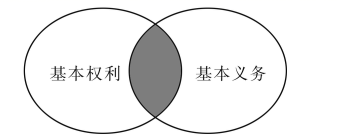 ①受教育  ②服兵役  ③劳动  ④宗教信仰A．①②	B．②③	C．①④	D．①③11、第十三届全国人民代表大会第五次会议表决通过了关于修改《中华人民共和国地方各级人民代表大会和地方各级人民政府组织法》的决定，审议和批准全国人大常委会工作报告、政府工作报告、最高人民法院工作报告、最高人民检察院工作报告等。这说明（   ）A．全国人大是我国的最高国家权力机关	B．人民代表大会是我国的根本政治制度C．人大有最高立法权、决定权、监督权	D．国家一切权力属于全国人民代表大会12、中国特色社会主义民主政治根基在基层、依托在基层、落实在基层。以下选项能够体现发展基层民主的有（    ）    （原创）①教育部门开展安全教育专项工作     ②村委会向村民汇报村规民约执行落实具体情况③居委会召集居民代表商议小区的停车问题     ④市人大常委召开防治污染条例新闻发布会①②	B．①④	C．②③	D．③④13、党的十九届四中全会从坚持和完善中国特色社会主义制度、推进国家治理体系和治理能力现代化的全局和战略高度，对坚持和完善社会主义基本经济制度作出新论断、新部署，这是习近平新时代中国特色社会主义经济思想的重要创新和发展。社会主义基本经济制度的内涵包括（   ）①公有制为主体、多种所有制经济共同发展 ②按劳分配为主体、多种分配方式并存③社会主义市场经济体制 ④政府在资源配置中起决定性作用A．①③④  	B．①②④	 C．②③④	   D．①②③14、第十三届全国人大常委会通过了修订后的香港基本法附件一和附件二，对香港特别行政区长管的产生办法及表决程序进行了完善。这说明（  ）①全国人大常委会行使立法权②香港地方事务管治权回归中央③人大常委会具有最高决定权④“爱国者治港原则更有保障”①②  	B．①④	  C．②③ 	D．③④15、中华人民共和国主席习近平公布第三号主席令：《中华人民共和国监察法》已由中华人民共和国第十三届全国人大第一次会议通过，现予公布，自公布之日起实施。发布主席令，说明国家主席行使(       )职权。A．公布法律 	B．任免权	  C．外事权    	D．荣典权16、2021年7月15日起，实施的最新修订的《中华人民共和国行政处罚法》对适应新时代要求，推进严格规范公正文明执法，切实保护行政管理相对人的合法权益具有重要意义。这说明（   ）    （原创）①划界限定规范，其目的是在限制权力②规范权力的运行，以便更好的造福人民③政府严格立法，带头守法④法定职责必须为，法无授权不可为①②   	B．①③     	C．②④	    D．③④近年来，中央纪委、国监委围绕打赢三大攻坚战，果断查处手握金融资源权力，大搞幕后交易、侵吞国有金融资产的“内鬼”，有力惩治了腐败、滥用职权等职务违反犯罪行为。这体现了国家监察机关（   ）。①独立行使检察权，依法惩治职务违法犯罪②监督公职人员行使公权力，规范权力运行③具有领导和组织其他国家机关工作的权力④遏制腐败行为，保持公权力行使的廉洁性①②    B．①③	     C．②④       	D．③④18、下列各组概念之间图示关系表述不一致的是（   ）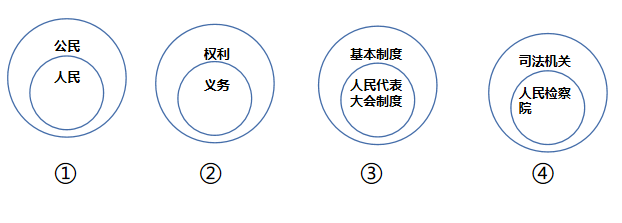 ①②	     B．②③	    C．③④	      D．①④19、2023年是《中华人民共和国残疾人保障法》施行32周年。32年来，我国在出行、升学、就业、医疗等方面出台多种专门措施，为残疾人的生存和发展创造了良好的条件。上述举措（   ）。①表明我国允许特殊人权享有一定的特权②	是践行社会主义核心价值观的具体体现③践行了公民在法律面前一律平等的原则④说明尊重自由平等应不同情况差别对待①②③	 B．①②④	    C．①③④    	D．②③④“必要的约束也是一种保护”。从法治与自由的角度看，这句话形象的说明了（   ）。①法治既规范自由又保障自由②建立规则的目的是限制自由③无限制的自由最终导致伤害④拥有自由能激发社会活力①③	 B．①④	    C．②③   	D．②④材料题21题 （原创）材料 下列是我国宪法与普通法律的比较表(1)根据所学知识，填写上述表格。（6分）(2)请你设计一条宣传宪法的活动标语。（1分）22题   （原创） 材料  随着城市的发展和人民生活水平的提高，老旧小区停车难的问题愈加凸显。大部分老旧小区地方窄小，停车位少，居民经常因为争抢车位发生争执。车主赵先生经常把自己的车停到了楼道前的通道上，这严重影响了其他住户出行。使得住在同楼的居民小李十分不满，一天趁夜深人静时，把赵先生的车故意刮坏了。对此，本小区居民发表了不同看法。居民甲：“老赵是这个小区老业主了，他有停车的权利。”居民乙：“活该，谁让他总乱停乱放，阻碍出行呢”针对两位居民的看法，请你对车主和刮车人说点什么？（6分）23题材料一  十四届全国人大一次会议表决通过了关于2022年中央和地方预算执行情况与2022年中央和地方预算的决议，批准2022年中央预算，通过了关于最高人民法院工作报告的决议，表决通过了关于最高人民检察院工作报告的决议。材料二 中国人民政治协商会议第十四届全国委员会第一次会议议程（2023年3月3日政协第十四届全国委员会第一次会议预备会议通过）一、听取和审议政协全国委员会常务委员会工作报告。二、听取和审议政协全国委员会常务委员会关于提案工作情况的报告。三、列席第十四届全国人民代表大会第一次会议，听取并讨论政府工作报告及其他有关报告。四、审议通过中国人民政治协商会议章程修正案。五、选举政协第十四届全国委员会主席、副主席、秘书长、常务委员。六、审议通过政协第十四届全国委员会第一次会议政治决议阅读材料，回答问题：怎样坚持和完善我国的根本政治制度？（7分）参考答案1-5 BABCA     6-10 BBCAD   11-15 ACDBA   16-20 CCBDA(1)①宪法所规定的内容是国家生活中带有全局性、根本性问题；②宪法具有最高的法律效力（宪法是其他法律的立法基础和立法依据；其他法律不得与宪法的原则和精神相违背）；③宪法的制定和修改程序比其他法律更加严格。(2)①学习宣传宪法，推进民主法制建设；②增强宪法观念，推进依法治国；③宣传宪法精神，维护宪法权威。 22.车主角度：①任何权利都是有范围的，公民行使权利不能超越它本身的界限，不能滥用权利；②公民在行使自由和权利的时候，不得损害国家的、社会的、集体的利益和其他公民的合法的自由和权利；③每个人合法的自由和权利都应当受到尊重和保护，我们在行使自由和权利的时候，不得损害其他公民合法的自由和权利；④尽量将车停放在不影响住户出行的地方，车上留电话，方便及时挪车等。刮车人角度：①换位思考，尊重理解，宽容友善；23.①必须毫不动摇坚持中国共产党的领导；②必须保证和发展人民当家作主；③必须全面推进依法治国；④必须坚持民主集中制。事例材料体现教材的观点宪法对我国的国家性质、国家根本制度、根本任务等国家生活中最根本、最重要的问题都作了明确规定。①我国的刑法、义务教育法、未成年人保护法等法律都特别写明:“根据宪法、制定本法。”②宪法的修改必须由全国人民代表大会常务委员会或者五分之一以上的全国人民代表大会代表提议，并由全国人民代表大会以全体代表的三分之二以上的多数票通过。③